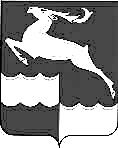 
АДМИНИСТРАЦИЯ ТАГАРСКОГО СЕЛЬСОВЕТАКЕЖЕМСКОГО РАЙОНАКРАСНОЯРСКОГО КРАЯПОСТАНОВЛЕНИЕ02 марта 2020 г.				№ 05 – п				      д. ТагараОб утверждении Положения о порядке и сроках применения взысканий за несоблюдение ограничений и запретов, требований о предотвращении или об урегулировании конфликта интересов и неисполнение обязанностей, установленных в целях противодействия коррупции муниципальными служащими администрации Тагарского сельсоветаВ соответствии с Федеральным законом от 06.10.2003 № 131-ФЗ «Об общих принципах организации местного самоуправления в Российской Федерации», Федеральным законом от 02.03.2007 № 25-ФЗ «О муниципальной службе в Российской Федерации», Федеральным законом от 25.12.2008 № 273-ФЗ «О противодействии коррупции», Законом Красноярского края от 24.04.2008 № 5-1565 «Об особенностях правового регулирования муниципальной службы в Красноярском крае», Уставом Тагарского сельсовета, ПОСТАНОВЛЯЕТ:1. Утвердить Положение о порядке и сроках применения взысканий за несоблюдение ограничений и запретов, требований о предотвращении или об урегулировании конфликта интересов и неисполнение обязанностей, установленных в целях противодействия коррупции муниципальными служащими администрации Тагарского сельсовета, согласно приложению.2. Настоящее Постановление вступает в силу в день, следующий за днем его официального опубликования в газете «Вести Тагары», подлежит размещению на официальном интернет-сайте Тагарского сельсовета www.admtagara.ru.3. Контроль за исполнением настоящего Постановления оставляю за собой.Исполняющий полномочияГлавы Тагарского сельсовета						         И.Ф. ВысотинаПриложениек Постановлению администрации Тагарского сельсоветаот 02.03.2020 № 05-пПОЛОЖЕНИЕо порядке и сроках применения взысканий за несоблюдение ограничений и запретов, требований о предотвращении или об урегулировании конфликта интересов и неисполнение обязанностей, установленных в целях противодействия коррупции муниципальными служащими администрации Тагарского сельсовета1. Настоящим Положением в соответствии с Федеральным законом от 02.03.2007 № 25-ФЗ «О муниципальной службе в Российской Федерации» (далее – Федеральный закон «О муниципальной службе в Российской Федерации») определяется порядок и сроки применения взысканий, предусмотренных статьями 14.1, 15 и 27 Федерального закона «О муниципальной службе в Российской Федерации», за несоблюдение ограничений и запретов, требований о предотвращении или об урегулировании конфликта интересов и неисполнение обязанностей, установленных в целях противодействия коррупции Федеральным законом «О муниципальной службе в Российской Федерации», Федеральным законом от 25.12.2008 № 273-ФЗ «О противодействии коррупции» (далее – Федеральный закон «О противодействии коррупции») и другими федеральными законами (далее также - взыскания), в отношении муниципальных служащих, замещающих должности муниципальной службы в администрации Тагарского сельсовета (далее – муниципальные служащие).1. Взыскания применяются представителем нанимателя (работодателем) на основании:1) доклада о результатах проверки соблюдения муниципальными служащими ограничений и запретов, требований о предотвращении или об урегулировании конфликта интересов, исполнения ими обязанностей, установленных Федеральным законом «О противодействии коррупции» и другими федеральными законами (далее – проверка), проведенной должностным лицом, ответственным за ведение кадровой работы в администрации Тагарского сельсовета (далее – должностное лицо);	2) рекомендации комиссии по соблюдению требований к служебному поведению муниципальных служащих и урегулированию конфликта интересов (далее также – комиссия) в случае, если доклад о результатах проверки направлялся в комиссию;2.1) доклада должностного лица о совершении коррупционного правонарушения, в котором излагаются фактические обстоятельства его совершения, и письменного объяснения муниципального служащего только с его согласия и при условии признания им факта совершения коррупционного правонарушения (за исключением применения взыскания в виде увольнения в связи с утратой доверия);3) объяснений муниципального служащего;4) иных материалов.До применения взыскания представитель нанимателя (работодатель) или уполномоченное им лицо должны затребовать от муниципального служащего письменное объяснение в отношении информации, являющейся основанием для применения взыскания (далее – объяснение).Уведомление (запрос) о необходимости представления объяснения передается муниципальному служащему под расписку.Если по истечении двух рабочих дней со дня получения уведомления (запроса) указанное объяснение муниципальным служащим не представлено, должностным лицом составляется в письменной форме акт о непредставлении объяснения, который должен содержать:1) дату и номер акта;2) время и место составления акта;3) фамилию, имя, отчество муниципального служащего;4) дату, номер уведомления (запроса) о представлении объяснения, дату получения указанного уведомления (запроса) муниципальным служащим;5) сведения о непредставлении объяснения (отказ муниципального служащего о представлении объяснения либо иное);6) подписи должностного лица, составившего акт, а также двух муниципальных служащих, подтверждающих непредставление муниципальным служащим объяснения.Непредставление муниципальным служащим объяснения не является препятствием для применения взыскания.При применении взысканий, предусмотренных статьями 14.1, 15 и 27 Федерального закона «О муниципальной службе в Российской Федерации», проводится проверка.Проверка осуществляется в порядке, определенном в статье 11.1. закона Красноярского края от 24.04.2008 № 5-1565 «Об особенностях правового регулирования муниципальной службы в Красноярском крае».По окончании проверки должностным лицом подготавливается акт о результатах проведения проверки, в котором указываются факты и обстоятельства, установленные по результатам проверки. Акт представляется представителю нанимателя (работодателю) не позднее пяти рабочих дней со дня истечения срока проведения проверки.В случае если в акте о результатах проверки определено, что выявленные в ходе проверки факты и обстоятельства не подтверждают несоблюдение муниципальным служащим ограничений и запретов, требований о предотвращении или об урегулировании конфликта интересов, неисполнение им обязанностей, установленных в целях противодействия коррупции Федеральным законом «О муниципальной службе в Российской Федерации», Федеральным законом «О противодействии коррупции» и другими федеральными законами (далее - факт совершения муниципальным служащим коррупционного правонарушения), представитель нанимателя (работодатель) в течение трех рабочих дней со дня поступления доклада о результатах проверки принимает решение об отсутствии факта совершения муниципальным служащим коррупционного правонарушения.В случае если в результате проверки определено, что выявленные в ходе проверки факты и обстоятельства свидетельствуют о факте совершения муниципальным служащим коррупционного правонарушения, доклад о результатах проверки должен содержать одно из следующих предложений:о применении к муниципальному служащему взыскания, предусмотренными статьями 14.1, 15 и 27 Федерального закона «О муниципальной службе в Российской Федерации», с указанием конкретного вида взыскания;о представлении материалов проверки и направлении доклада о результатах проверки в комиссию по соблюдению требований к служебному поведению муниципальных служащих и урегулированию конфликта интересов.Представитель нанимателя (работодатель) в течение трех рабочих дней со дня поступления доклада о результатах проверки в соответствии с пунктом 11 настоящего Положения принимает одно из следующих решений:1) о применении взыскания, предусмотренного статьями 14.1, 15 и 27 Федерального закона «О муниципальной службе в Российской Федерации», с указанием конкретного вида взыскания;2) о представлении материалов проверки и направлении доклада о результатах проверки в комиссию по соблюдению требований к служебному поведению муниципальных служащих и урегулированию конфликта интересов.В случае принятия представителем нанимателя (работодателем) решения, предусмотренного подпунктом 2 пункта 12 настоящего Положения, материалы проверки и доклад о результатах проверки направляются должностным лицом в течение одного рабочего дня со дня поступления такого решения в комиссию для рассмотрения на заседании комиссии в порядке и сроки, установленные Положением о комиссии.По результатам рассмотрения материалов проверки и доклада о результатах проверки комиссией подготавливается в письменной форме одна из следующих рекомендаций:1) о неприменении к муниципальному служащему взыскания, предусмотренного статьями 14.1, 15 и 27 Федерального закона «О муниципальной службе в Российской Федерации», - в случае, если комиссией не установлен факт совершения муниципальным служащим коррупционного правонарушения;2) о применении к муниципальному служащему взыскания, предусмотренного статьями 14.1, 15 и 27 Федерального закона «О муниципальной службе в Российской Федерации», с указанием конкретного вида взыскания в случае, если комиссией установлен факт совершения муниципальным служащим коррупционного правонарушения;Рекомендации комиссии представляются секретарем комиссии представителю нанимателя (работодателю) в течение двух рабочих дней со дня проведения заседания комиссии.Представитель нанимателя (работодатель) в течение трех рабочих дней со дня поступления рекомендаций комиссии принимает одно из следующих решений:1) об отсутствии факта совершения муниципальным служащим коррупционного правонарушения;2) о применении к муниципальному служащему взыскания, предусмотренного статьями 14.1, 15 и 27 Федерального закона «О муниципальной службе в Российской Федерации», с указанием конкретного вида взыскания.При применении взысканий, предусмотренных статьями 14.1, 15 и 27 Федерального закона «О муниципальной службе в Российской Федерации», учитываются характер совершенного муниципальным служащим коррупционного правонарушения, его тяжесть, обстоятельства, при которых оно совершено, соблюдение муниципальным служащим других ограничений и запретов, требований о предотвращении или об урегулировании конфликта интересов и исполнение им обязанностей, установленных в целях противодействия коррупции, а также предшествующие результаты исполнения муниципальным служащим своих должностных обязанностей.Взыскания, предусмотренные статьями 14.1, 15 и 27 Федерального закона «О муниципальной службе в Российской Федерации», применяются не позднее шести месяцев со дня поступления информации о совершении муниципальным служащим коррупционного правонарушения и не позднее трех лет со дня его совершения.За каждое несоблюдение ограничений и запретов, требований о предотвращении или об урегулировании конфликта интересов и неисполнение обязанностей, установленных в целях противодействия коррупции Федеральным законом «О муниципальной службе в Российской Федерации», Федеральным законом «О противодействии коррупции» и другими федеральными законами, может быть применено только одно взыскание.Подготовку проекта правового акта о применении к муниципальному служащему взыскания с указанием коррупционного правонарушения и нормативных правовых актов, положения которых им нарушены, или об отказе в применении к муниципальному служащему такого взыскания с указанием мотивов осуществляет ответственное лицо в течение трех рабочих дней со дня принятия решения представителем нанимателя (работодателем).В правовом акте о применении к муниципальному служащему взыскания в случае совершения им коррупционного правонарушения в качестве основания применения взыскания указывается часть 1 или 2 статьи 27.1 Федерального закона «О муниципальной службе в Российской Федерации».Копия правового акта о применении к муниципальному служащему взыскания с указанием коррупционного правонарушения и нормативных правовых актов, положения которых им нарушены, или об отказе в применении к муниципальному служащему такого взыскания с указанием мотивов вручается муниципальному служащему под расписку в течение пяти дней со дня издания соответствующего правового акта, не считая времени отсутствия муниципального служащего на службе.Если муниципальный служащий отказывается ознакомиться с данным правовым актом под расписку, должностным лицом составляется в письменной форме соответствующий акт, который должен содержать:1) дату и номер акта;2) время и место составления акта;3) фамилию, имя, отчество муниципального служащего;4) факт отказа муниципального служащего об ознакомлении с правовым актом под расписку;5) подписи должностного лица, составившего акт, а также двух муниципальных служащих, подтверждающих отказ муниципального служащего от ознакомления с правовым актом под расписку.Если в течение одного года со дня применения взыскания муниципальный служащий не был подвергнут дисциплинарному взысканию или взысканию, предусмотренные пунктом 1 или 2 части 1 статьи 27 Федерального закона «О муниципальной службе в Российской Федерации», он считается не имеющим взыскания.Муниципальный служащий имеет право обжаловать решение о наложении взыскания в соответствии с трудовым законодательством, включая обжалование в суд.